Figura N°1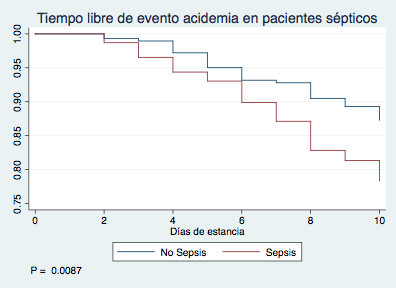 